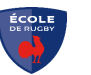 ORGANIGRAMME ECOLE de RUGBYORGANIGRAMME ECOLE de RUGBYORGANIGRAMME ECOLE de RUGBYORGANIGRAMME ECOLE de RUGBYORGANIGRAMME ECOLE de RUGBYORGANIGRAMME ECOLE de RUGBY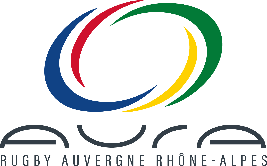 Saison 2022 / 2023Saison 2022 / 2023CLUB PRESIDENTPRESIDENTSECRETAIRE GENERALSECRETAIRE GENERALCode clubRESPONSABLE EDRCOORDINATEUR SPORTIFCOORDINATEUR SPORTIFCOORDINATEUR SPORTIFM6 / BABY RUGBYNomPrénomLicence N°Diplôme *TypeTypeValidité ou date entrée formationRéférentEducateurAccompagnateurAdministratifM8NomPrénomLicence N°Diplôme *TypeTypeValidité ou date entrée formationRéférentEducateurAccompagnateurAdministratifM10NomPrénomLicence N°Diplôme *TypeTypeValidité ou date entrée formationRéférentEducateurAccompagnateurAdministratifM12NomPrénomLicence N°Diplôme *TypeTypeValidité ou date entrée formationRéférentEducateurAccompagnateurAdministratifM14NomPrénomLicence N°Diplôme *TypeTypeValidité ou date entrée formationRéférentEducateurAccompagnateurAdministratifSCOLAIRENomPrénomLicence N°DiplômeTypeTypeValidité ou date entrée formationRéférentEducateurARBITRAGENomPrénomLicence N°RéférentRéférentRéférent* indiquer NF si sans diplôme et ECF si entrée en formation* indiquer NF si sans diplôme et ECF si entrée en formation* indiquer NF si sans diplôme et ECF si entrée en formation* indiquer NF si sans diplôme et ECF si entrée en formation